Desember 2023 DragehulenMånedsbrev for desember:Vi har hatt en fin november i barnehagen. Barna har laget vinterbilde som vi skal pynte med på avdelingen. Vi har og bakt pepperkakehjerter som vi skal ha i adventskalenderen. Det er tydelig at barna husker tradisjonene fra i fjor og gleder seg til advent.Periodens tema har vært vennskap, felleskap og danning. Vi ser at det er mange gode vennskap og gode relasjoner mellom barna. De er kreative i lek, inkluderer og har omsorg for hverandre. Planmål for desember: Vi ønsker at barna skal oppleve glede, undring og forventing gjennom gode opplevelser sammen, gleden ved og glede hverandre. Og bli kjent med ulike juletradisjoner og sola som snur.Hver dag starter vi med adventsamling på avdelingen kl. 09.30: Da tenner vi lys, trekker kalender, synger og hører ulike julefortellingerLysfest med frokost ute 5 desember: Vi starter dagen med lommelykt og frokost. «Vi ønsker å se at natten blir til dag» Vi ber alle ha med egen lommelykt som er navnet. Barnehagen lager frokost som vi skal spise i lysthusetSuperklubben skal på julesamling i St. Petri kirke 6 desember sammen med Vålandshaugen  barnehage. Julefrokost og luciaopptrinn 13.desember: Da inviterer vi dere foreldre til frokost og luciaopptrinn. Opptrinnet blir kl 08.30. Vi ber alle barna ha på seg noen hvite klær. (barna kan låne i barnehagen) Frokosten er fra kl.07.30-09.15.Nissefest 19 desember: Da er det fint hvis barna har på seg noen røde klær og nisselue.Siste dagen før jul: Vi ber dere ta med alt tøy og sko fra fingarderoben og grovgarderoben hjem. Vi skal vaske garderobene i romjulen.Romjulen: Dere skal få nærmere informasjon om hvor vi skal være i romjulen.Planleggingsdag: 2.januar har personalet planleggingsdag. Da er barnehagen stengt.Ta kontakt hvis dere har spørsmål angående innholdet i månedsplanen for desember.Vi ønsker alle en fin desember med adventsversene fra Inger Hagerup som står under:                                  Så tenner vi et lys i kveld, vi tenner det for glede
Det står og skinner for seg selv og oss som er tilstede
Så tenner vi et lys i kveld, vi tenner det for gledeSå tenner vi to lys i kveld, to lys for håp og glede
De står og skinner for seg selv og oss som er tilstede
Så tenner vi to lys i kveld, to lys for håp og gledeSå tenner vi tre lys i kveld, for lengsel, håp og glede
De står og skinner for seg selv og oss som er tilstede
Så tenner vi tre lys i kveld for lengsel, håp og gledeVi tenner fire lys i kveld og lar dem brenne ned
For lengsel, glede, håp og fred, men mest allikevel for fred
på denne lille jord, hvor menneskene borInger HagerupMandagTirsdagOnsdagTorsdagFredagInnhold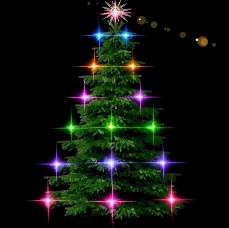 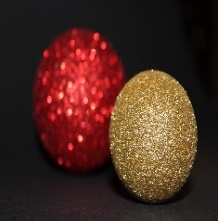 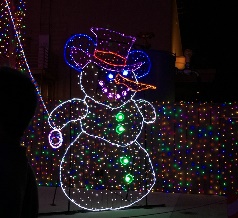 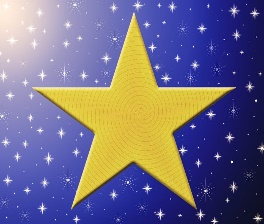 1Tur i skogen:Dagens barn:AzeminaMål og innhold: barna skal bli kjent med ulike juletradisjoner: advents kalender, julenisse, julebudskap, Lucia, sanger, juleverksted julebakst, mørketid4Tenne 1 lysAsan: 3 år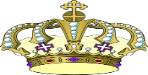 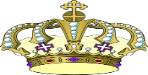 Henge opp fuglematOlaug ferieukeDagens barn:Asan5Lysfest. Frokost ute med lommelykter. Vi ser at «natten blir til dag» Dagens barn: Meva6Supergruppen kirken kl. 12.00Bjørn og Ekorn Samling og juleverkstedDagens barn:Vilma7Samling og juleverkstedDagens barn:Vera8Tur i skogenDagens barn:NicolasAdvetsamlingKl 09.30 hver dag:Tenne adventslys-dagens barn trekker kalender-fortellinger, sanger, regler11SuperklubbenTur til byenBjørn og Ekorn:Advent med SkattekammeretBake lussekatterDagens barn:Agnes12Samling om LuciaØve på Lucia-togSupergruppen lager lussekatterDagens barn:Erle13Luciafrokost med opptrinn:Frokost for barn og foreldre fra kl 07.30Opptrinn kl. 08.30Dagens barn:Lerke14SupergruppeBjørn og Ekorn:Lek på fellesromDagens barn:Umi15Tur til lekeplassDagens barn:AsanteSanger og regler:              Nå tenner vi det første lys. Tenn lys, Et barn er født i Betlehem, Jeg er så glad hver julekveld, På låven sitter nissen, Jeg gikk meg over sjø og land, Musevisa, LuciaRegle: ride ride ranke, Her er nisse rød og her er nisse blå, Nå tenner vi et lys i kveld.18Samling og juleverkstedInger ferieDagens barn:Maverick19NissefestDagens barn:Radoslaw20JuleverkstedGrete og IngerferieDagens barn:Williard21SuperklubbBjørn og Ekorn:Lek på fellesrommetGrete ferieDagens barn:Jette22Tur i skogenSammen med Skatte-kammeret: adventsamling i skogenDagens barn:OlavNøkkelordAdvent,Adventsamling,Adventslys, pepperkake,Stjerne, lys, nisse, krybbe, juletre, Lucia25 1 juledag262 juledag27lek i barnehagen28Lek i barnehagen29Lek i barnehagen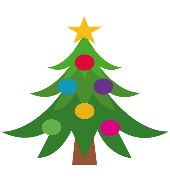 